Activity 1: Types of Rocks – #FindYourPark ActivityActivity 2: Geologic Wonders Bucket ListActivity 3: Ancient RocksCongratulations for completing Activity 3: Ancient Rocks!The National Park Service preserves some of the oldest rocks in the world. These ancient rocks tell us a story about our past and gives scientists clues to the development and change of our environment, plants, and animal species.Reflection: After viewing some of the Precambrian Geology Park sites, what surprised you the most about these ancient rocks? How old were there some of the rocks that you found? Which were some of your favorite ancient rock landscapes? Provide your answer to these reflection questions below.Draw a picture: Scientists often draw their first observations in a non-formal way! As a budding Geoscientist, practice your drawing and observational skills by drawing your favorite scenic view or ancient rock below.Activity 4: What happened at Widewater?Water erosion is a natural process that shapes our environment and impacts our local waterways. After visiting the Kids and Youth Widewater page and examining the diagram. Reflect on the following questions:You learned that the builders of the C&O Canal decided to use an ancient, abandoned channel of the Potomac for this portion of the Canal, which saved them the trouble of digging.What it really means?
At 400 feet wide, it is much wider than most sections, which averaged 50-80 feet. See the following conversions:Average length of a school bus = 9 feetAverage length of an elephant = 20 feetMaximum Canal boat length in C&O Canal = 90 feetDirections: Using math and the help of a family member or friend, divide the width of Widewater = 400 feet by the different lengths above.1) How many school buses does Widewater equate to? Answer = ______________________ school buses

Example =2) How many elephants does Widewater equate to? Answer = ________________________ elephants
Example =3) How many Canal boats does Widewater equate to? Answer = ______________________ Canal boatsExample =Activity 5: GeodiversityReflection:1. What were the biggest similarities among the three regions?

2. What were the biggest differences?Activity 6: Geologic History Looking at the Geologic Time Scale diagram on Activity 6, answer the following questions:1) During which era did the Appalachian Mountains form? ________________________________2) During which era did the Atlantic Ocean begin to form? ________________________________3) During which era did the first land plants emerge? ____________________________________ Visit any of the Rock Talk locations and reflect on your trip. Use the discussion questions for each location as a starter!Congratulations!You completed the Junior Geoscientist program.Return to the Junior Geoscientist Main Page to claim your completion certificate.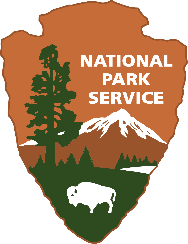 Observation #1Park Name:Circle Rock Type: Sedimentary / Igneous / Metamorphic1-sentence Description:Draw an example:Observation #2Park Name:Circle Rock Type: Sedimentary / Igneous / Metamorphic1-sentence Description:Draw an example:Observation #3Park Name:Circle Rock Type: Sedimentary / Igneous / Metamorphic1-sentence Description:Draw an example:Observation #4Park Name:Circle Rock Type: Sedimentary / Igneous / Metamorphic1-sentence Description:Draw an example:CheckBoxGeologic Wonder LocationMust See Geology Found HereAdventure NotesExample
Yellow Stone National ParkYellowstone Caldera, Old Faithful GeyserContains over half of the 1,000 or so known geysers in the world!400 feet Width of Widewater÷9 feet Average length of school bus Write answer400 feet Width of Widewater÷20 feet Average length of elephants Write answer400 feet Width of Widewater÷90 feet Max length of Canal boats Write answerRock Talk Location:Description of Geology:Answers to discussion questions:Rock Talk Location:Description of Geology:Answers to discussion questions:Rock Talk Location:Description of Geology:Answers to discussion questions: